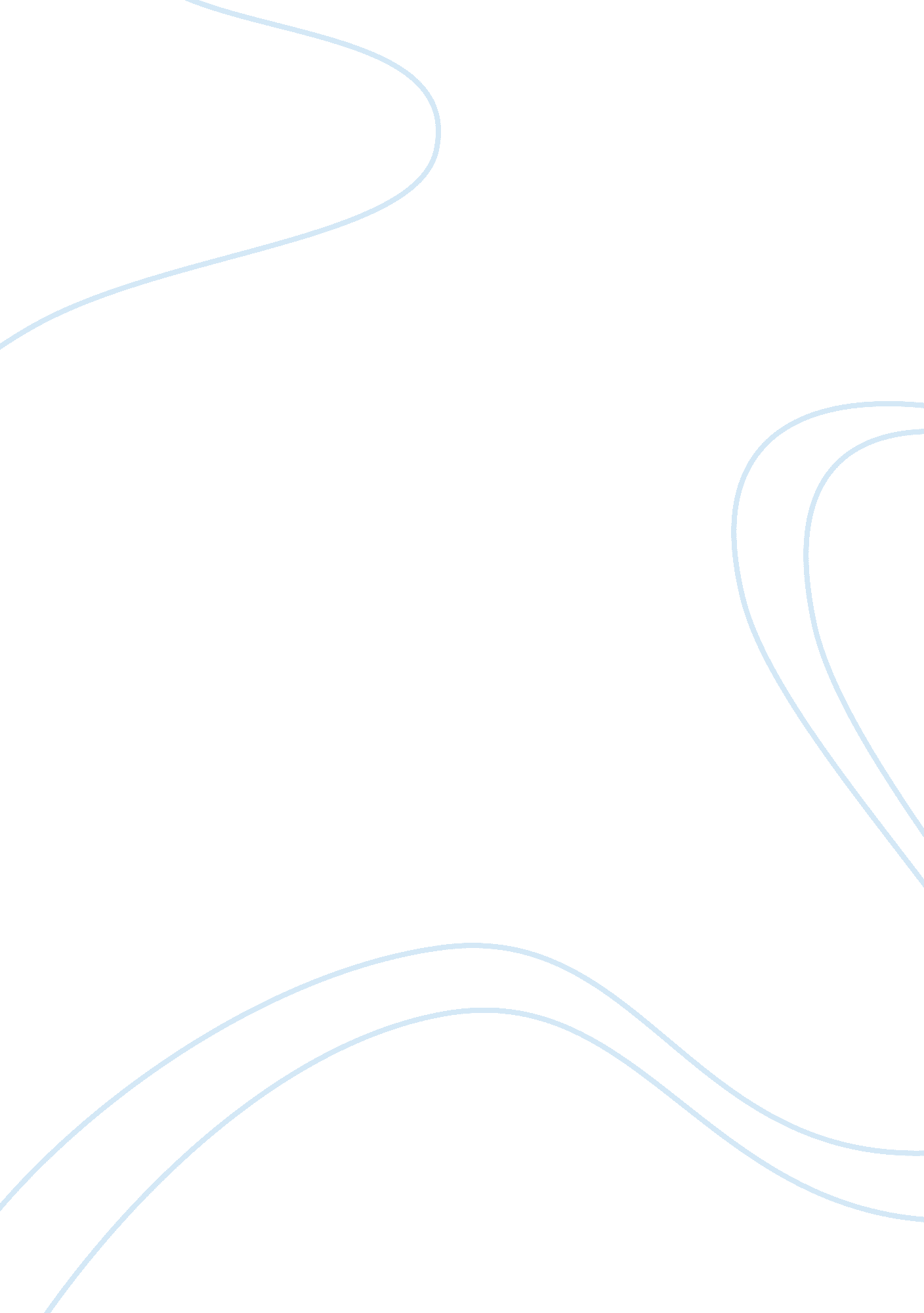 A business planBusiness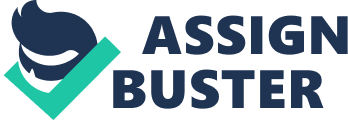 FINANSOL BUSINESS PLAN By Business The of the School The and where it is located The FINANSOL BUSINESS PLAN 
Introduction 
Finansol will be created in Bolivia as a result of the support of ACCION. This business will be formed through the transformation of the business from a non-profit firm into a profit-based business. This move will ensure that Finansol earns sufficient funds from the public domain. Its conversion into a fully-fledged banking institution will automatically solve the capital problem. This guarantees that funds are available for lending to other institutions. Finansol will strive to achieve the bank industry’s capital-to-loan ratio of 1: 10. The bank is also meant to compete favorably with the other banks in the business. 
Industry Overview 
The Banking industry faces challenges concerning the financial systems in place. This is because the systems do not favor the small-scale entrepreneurs’ needs. This is manifest in the hard conditions set for the small-scale loan seekers. 
Objectives 
Finansol is aimed at providing the best financial services in the banking industry to build on its reputation. 
The firm also will focus on micro lending in order to boost the micro entrepreneurs. This will improve the economic activities in the overall economy. 
The bank will also focus on generation of loans, and the renewing of loan agreements with its clients. This is aimed at obtaining new capital for lending purposes. 
The other objective is to attain a favourable leverage ratio in order to avert any risks in the financial world. 
Customers 
The bank will have many clients ranging from large-scale business people to micro-entrepreneurs. This will help in the 
Competitors 
Finansol has many competitors like Group Corposol, Solurbano and Mercosol. The Finansol banking institution will indulge in a constructive competition. 
Revenues and Resources 
Finansol requires capital of US$25M to start operations (Austin, 2008, 34). The changes of regulations that govern the financial institutions will also enable the bank to obtain these funds through lease financing. The company has also access to funds through certificate of deposits and the issuing of bonds. Additionally, Finansol can seek funding through the exchange of loan portfolios for favourable percentage of stock. 
Financial Plan 
Year 
1 
2 
3 
4 
5 
Notes 
Sales 
429379 
472316. 9 
519548. 59 
571503. 45 
628653. 79 
10% market growth 
COGS 
77288. 22 
85017. 04 
93518. 75 
102870. 62 
113157. 68 
18% of sales 
Gross profit 
352090. 78 
387299. 86 
426029. 84 
468632. 83 
515496. 11 
sales-COGS 
Operating Expenses 
Rent 
40500 
42525 
44651. 25 
46883. 81 
49228 
5% increase 
Labor 
60000 
63000 
66150 
69457. 5 
72930. 38 
5% increase 
Utilities 
350000 
30000 
30000 
30000 
30000 
See above 
Advertising 
21468. 95 
23615. 85 
25977. 43 
28575. 17 
31432. 69 
5% of sales 
Administrative 
25000 
26250 
27562. 5 
28940. 63 
30387. 66 
5% increase 
Misc. 
5000 
5250 
5512, 5 
5788. 13 
6077. 53 
5% increase 
Total Fix 
501968. 95 
190640. 85 
199853. 68 
209645. 24 
220056. 26 
PBT 
-149878. 17 
196659. 01 
226176. 16 
258987. 59 
295439. 85 
Taxes 
58997. 7 
67852. 85 
77696, 28 
88631. 96 
30% taxes 
PAT 
-149878. 17 
137661. 31 
158323. 31 
181291. 31 
206807. 9 
Competitive Advantage 
The bank will have favourable and competitive inventory turnover and liquidity ratio. The bank will also endeavour to have a close relationship between capital base and the loan funds. 
Conclusion 
The start of the banking business will proof realistic because of the favorable business environment in the banking industry. The banks will offer favorable sources of lending facilities to the clients in a bid to boost business activities. The financial forecast of Finansol is realistic because the figure provided indicates the true position of the organization in the next five years. 

Reference 
Austin, J. E. (2008). Corposol. Boston, MA, Harvard Business School. 